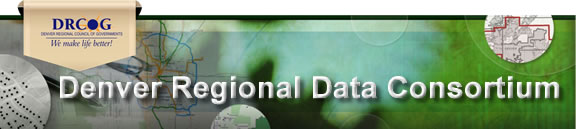 AgendaThursday August 29, 2013 - 10:00am to 11:45amDRCOG~1290 Broadway~Denver 802031st floor Independence Pass Conference Room (West Side)Parking recommendations hereMeeting Objective:Promoting collaboration and information sharing among GIS professionals in the region by featuring presentations and discussions led by members of the Data Consortium.10:00 to 10:15		Introductions	Ashley Summers, GIS Manager, Denver Regional Council of Governments	10:15 to 10:30 		Denver's TOD Walkshed Analysis	Andrea Santoro, Senior GIS Analyst, City and County of Denver Community Planning and Development	10:30 to 10:45 		Implementing Versioned Editing in SDE	Jenny Todd, GIS Specialist, Denver Regional Council of Governments	10:45 to 11:15 		The Colorado Open Records Act and Data Sharing in our Region - Group Discussion	Dave Murray, GIS Coordinator, City of Westminster	11:15 to 11:45		Strategies for "Marketing" GIS  - Group Discussion	Derek Stertz, Sr. GIS Analyst, City of Centennial